с. Кичменгский ГородокО передаче межбюджетных трансфертовМуниципальное Собрание Кичменгско-Городецкого муниципального района РЕШИЛО:1. Передать администрации муниципального образования Городецкое, администрациям сельских поселений Енангское, Кичменгское от органов местного самоуправления Кичменгско-Городецкого муниципального района межбюджетные трансферты на выравнивание обеспеченности по реализации расходных обязательств в части обеспечения выплаты заработной платы работникам муниципальных учреждений в рамках  подпрограммы "Поддержание устойчивого исполнения местных бюджетов и повышение качества управления муниципальными финансами на 2019-2021 годы" муниципальной программы "Управление муниципальными финансами Кичменгско-Городецкого муниципального района на 2019-2021 годы" на 2019- 2021 годы.2. Передать администрации муниципального образования Городецкое на реализацию пункта 1 настоящего решения денежные средства в сумме 973,2 тыс. руб., в том числе:- на Указы Президента РФ при среднедушевом доходе 33167 рубля (с 29543 до 33167 рублей) – 493,0 тыс. руб.;- на доведение МРОТ с 9489 рублей до 11280 рублей (с РК) – 416,3 тыс. руб.;- на индексацию заработной платы на 4 % работников учреждений, не учтенных в Указах Президента РФ и на МРОТ- 63,9 тыс. руб.3. Передать администрации сельского поселения Енангское на реализацию пункта 1 настоящего решения денежные средства в сумме 537,0 тыс. руб., в том числе:- на Указы Президента РФ при среднедушевом доходе 33167 рубля (с 29543 до 33167 рублей) – 210,5 тыс. руб.;- на доведение МРОТ с 9489 рублей до 11280 рублей (с РК) – 326,5 тыс. руб.4. Передать администрации сельского поселения Кичменгское на реализацию пункта 1 настоящего решения денежные средства в сумме 591,1 тыс. руб., в том числе:- на Указы Президента РФ при среднедушевом доходе 33167 рубля (с 29543 до 33167 рублей) – 400,6 тыс. руб.;- на доведение МРОТ с 9489 рублей до 11280 рублей (с РК) – 190,5 тыс. руб.4. Администрации Кичменгско-Городецкого муниципального района с администрациями муниципальных образований заключить соглашения о передаче межбюджетных трансфертов.5. Настоящее решение вступает в силу со дня его официального опубликования в районной газете «Заря Севера» и подлежит размещению на официальном сайте Кичменгско-Городецкого муниципального района в информационно-телекоммуникационной сети «Интернет».Глава района                                                                                     Л.Н.Дьякова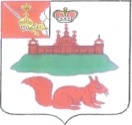 МУНИЦИПАЛЬНОЕ СОБРАНИЕКИЧМЕНГСКО-ГОРОДЕЦКОГО МУНИЦИПАЛЬНОГО РАЙОНАВОЛОГОДСКОЙ ОБЛАСТИМУНИЦИПАЛЬНОЕ СОБРАНИЕКИЧМЕНГСКО-ГОРОДЕЦКОГО МУНИЦИПАЛЬНОГО РАЙОНАВОЛОГОДСКОЙ ОБЛАСТИМУНИЦИПАЛЬНОЕ СОБРАНИЕКИЧМЕНГСКО-ГОРОДЕЦКОГО МУНИЦИПАЛЬНОГО РАЙОНАВОЛОГОДСКОЙ ОБЛАСТИРЕШЕНИЕРЕШЕНИЕРЕШЕНИЕот11.12.2018№115